     متوسطة                               تقويمٌ تشخِـــيصِيٌ لِمُكتسَـــبَاتٍ قبْلِيَةٍ                        - المستوى : السنة الرابعة متوسط    		                                                     ( تمَاِرينٌ مُقـترَحَة)                   - المادة :   رياضيات          		                                                                                                          - السنة الدراسية :    ـــــــــــــــــــــــــــــــــــــــــــــــــــــــــــــــــــــــــــــــــــــــــــــــــــــــــــــــــــــــــــــــــــــــــــــــــــــــــــــــــــــــــــــــــــــــــــــــــــــــــــــــــــــــــــــــــــــــــــــــــــــــــــــــــــــــــــــــــــــــــــــــــــــــــــــــــــــــــــــــــــــــ   أنشطة هندسية: 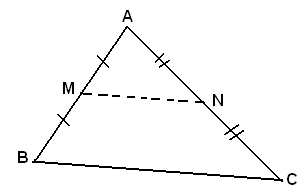 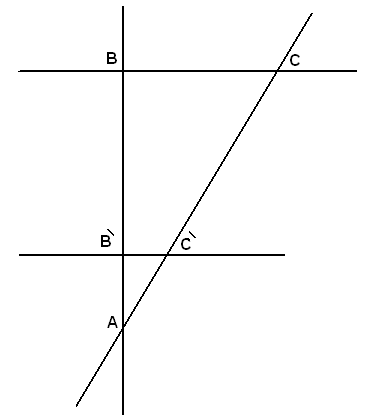   1/ مستقيم المنتصفين:          مثلث, إذا كان  منتصف  و منتصف                               فإن:     و           عموما: في مثلث  إذا كانت  نقطة من  و نقطة من وكان                  المستقيمان و متوازيان فإن :    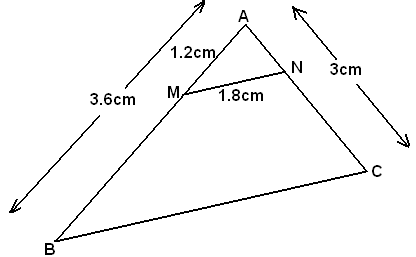          تمرين  : لاحظ الشكل المقابل حيث                   - المطلوب : أحسب كلا من الطولين :  ,  .     2/ نظرية فيثاغورس:         • إذا كان  مثلث قائم في  فإن    . 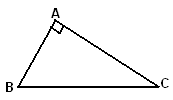        • النظرية العكسية: إذا كانت أطوال مثلث  تحقق العلاقة :                      فإن هذا المثلث قائم في .          تمرين  :1/    مثلث قائم في  حيث :                           و      - أحسب الطول .         تمرين  :2/   مثلث حيث     و      و                                       - برهن أن  المثلث قائم   .           تمرين  :3/    مثلث حيث :        ,        ,                                      - هل المثلث قائم  ؟  علل إجابتك . 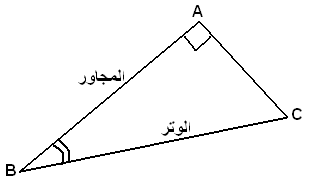      3/ جيب تمام زاوية حادة في مثلث قائم:                     مثلث قائم في (لاحظ الشكل)  ,    - جيب تمام الزاوية  هو:                              طول الضلع المجاور للزاوية B           ونكتب :                                                طول الوتر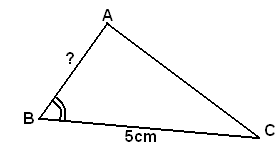         تمرين  :1/  مثلث قائم في  حيث :     و   (الشكل)                      المطلوب : - أحسب الطول  .                                    - أحسب قيس الزاوية  .         تمرين  :2/   مثلث قائم في  حيث :     ,                                        -  أحسب :  .        تمرين  :3/  مثلث قائم في  وتره     بحيث :                         - أحسب قيس كل من الزاويتين   و   إذا علمت أن :            تمرين  :4/   دائرة مركزها  ,  قطر لها ,  نقطة من الدائرة      - ما نوع المثلث   ؟ علل إجابتك .     4/  الدائرة المحيطة بالمثلث القائم: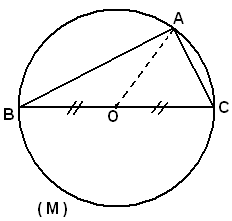         تمرين  :   دائرة  مركزها  , قطرها  ,   نقطة من الدائرة                        1/ ما نوع المثلث  ؟ علل إجابتك .                           2/ أنشئ النقطة  بحيث :                              هي صورة النقطة  بالانسحاب الذي يحول  إلى .                      3/  في المثلث  الارتفاع  المتعلق بالضلع  يقطع في النقطة                               - برهن أن المثلثين    ,   متقايسان .       4/ المستقيمات الخاصة في المثلث: 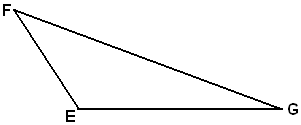           تمرين  :  إليك المثلث                                1/ أنقل المثلثثم أنشئ محاور أضلاعه , ماذا تلاحظ ؟                                                             2/ أعد نفس العمل مع المتوسّطات والارتفاعات و المنصّفات وسجّل                              ملاحظاتك في كل حالة .   4/ محيطات ومساحات أشكال مألوفة: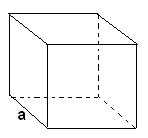     5/ المجسّــــمات:   أ/ الحجم: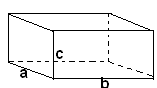         1) حجم متوازي المستطيلات:                                                2) حجم المكعب: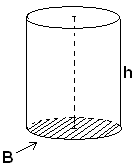 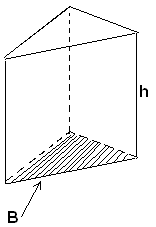         3) حجم الموشور القائم :                                                      4) حجم أسطوانة الدوران :         (حيثمساحة القاعدة والارتفاع)                                       (حيثمساحة القاعدة وارتفاع الاسطوانة)         5) حجم الهرم المنتظم :                                                        6) حجم مخروط الدوران :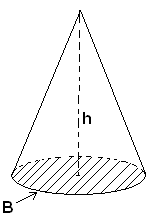 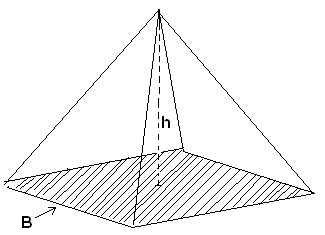           (حيثمساحة قاعدة الهرم                                                    (حيثمساحة قاعدة المخروط                       وارتفاع الهرم )                                                                وارتفاع المخروط )                                                                               ــــــــــــــــــــــــــــــــــــــــــــــــــــــــــــــــــــــــــــــــــــــــــــــــــــــــــــــــــــــــــــــــــــــــــــــــــــــــــــــــــــــــــــــــــــــــــــــــــــــــــــــــــــــــــــــــــــــــــــــ                             ب/  مساحة السطح الجانبي :        1) متوازي المستطيلات :                                                           2) المكعب :             ( حيث  محيط القاعدة ,  الارتفاع )                         ( حيث  محيط القاعدة ,  الارتفاع )          3) أسطوانة الدوران :                                                                4) الموشور القائم :                  ( حيث  محيط القاعدة ,  الارتفاع )                         ( حيث  محيط القاعدة ,  الارتفاع )              5) الهرم المنتظم :                                                                     6) مخروط الدوران :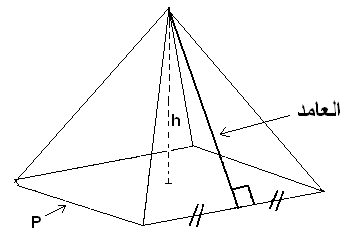 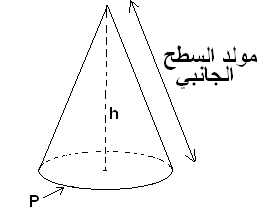          ( حيث  محيط القاعدة ,                                                             ( حيث  محيط القاعدة ,                               العامد )                                                                مولد السّطح الجانبي )                                                           ــــــــــــــــــــــــــــــــــــــــــــــــــــــــــــــــــــــــــــــــــــــــــــــــــــــــــــــــــــــــــــــــــــــــــــــــــــــــــــــــــــــــــــــــــــــــــــــــــــــــــــ                                                                                                                                                                                                                        بالتوفيق     1) المستطيل والمربع:-  محيط المستطيل : -  مساحة المستطيل :   (حيث هو الطول   وهو العرض)- محيط المربع : - مساحة المربع : ( حيث  هو طول ضلع المربع)2) المثلث القائم : - محيط مثلث قائم : مجموع أطوال أضلاعه الثلاثة .- مساحة مثلث قائم : نصف جداء طولي ضلعيه القائمين .- عمومًا مساحة مثلث : نصف جداء طول قاعدته وارتفاعه.  3) شبه المنحرف : - مساحة شبه المنحرف :    (حيثالقاعدة الصغرى ,  القاعدة الكبرى , الارتفاع )4) متوازي الأضلاع :  مساحة  متوازي  الأضلاع هي  جداء  طول أحد أضلاعه الارتفاع المتعلق به .5) الدائرة والقرص : - طول الدائرة (محيط القرص) :  - مساحة القرص :        (حيثهو نصف القطر   وَ )